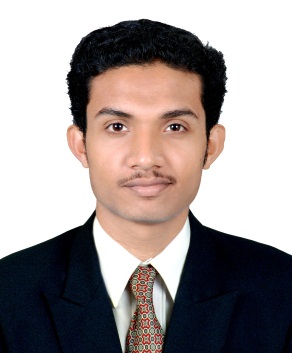 MOHAMED MOHAMED.373510@2freemail.com It is submitted with the sole purpose of procuring an appropriate posting in your reputed firm in accordance with my educational qualification and experience. Being hard working and as an infallible performer in my consigned duties, I look forward to avail myself of an opportunity to carry out something accordingly and independently and the following details are given in order to you kind attention for me to have an appointmentin your concern.Total5+years’ experience in AUTO CAD DRAFTSMAN Experience in Arecthecthural & Electrical Drawings.Experience in municipal drawings & submission Sound knowledge & experience in AutoCAD-2014,, MS officeSelf-confident, ambitious & energetic individual, who is consistent, well adaptive towards corporate culture and  ability to work under pressureWorking with HYUNDAIENGINEERING&CONSTRUCTIONCO. LTD,Doha, Qatar.Qatar National Museum (QAMU)Role: Architectural -Draughtsman.	BIM MODELERE DP(DIGITAL  PROJECDT)	april2012-aug2016Preparation of Shop Drawings.Preparation of As-Built Drawings.Preparation Coordinate Drawings.Maintain Drawing Server.Quality Checking of Drawings.Drafting Co-ordination.Plotting, Copying& Scanning of drawingsTraining new colleagues.Liaising with Technical &Construction Department.Worked with VOLTASLIMITED,Doha , Qatar.Msheireb Downtown DohaRole: Electrical -Draughtsman.					          nov2011–mar2012Drafting Electricalservices layouts using R & CAD.Drafting services for Lighting  layouts.Preparation of Powar layouts.Preparation of electrical room layoutsPreparing builders work layouts for all the services through wall and slab.Coordinate the levels with all other services.Preparation of schematic diagrams and air balancing of Electrical  services.Preparation of schematic diagrams for HVAC layouts & Drainage layouts.Preparation of Electrical services shop drawings.Worked with AL-JAZY BUILLDERS ,INDIAMunicipality Buildings, Office Buildings, Shopping Malls, Residential Apartments, Entertainment Parks, Cinema Theatres Role:	Architectural -Draughtsman				may2009–oct20111 Plus-Two in CMMERECE2 TWO year NCVT in civil Draftsman3 DIPLOMA IN A.I.T.E.SAutoCAD,REVITWorking knowledge of MS Office Working knowledge of operating systems - MS Windows98, Windows XPDate of birth	: 20thSEP1989Nationality	: IndianMarital Status	: SingleLanguages known	: English[R/W/S], Hindi [R/W/S], Malayalam& Arabic [R/W]CAREER OBJECTIVESNAPSHOTEXPERIENCE PROFILEEDUCATIONCOMPUTER SKILLPERSONAL INFORMATION